                                                                                                          SHIFT Freight Claims Team            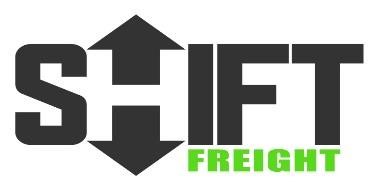 13012 Molette StreetSanta Fe Springs, CA  90670  OSND@shiftfreight.com	            CARGO LOSS & DAMAGE CLAIM SUBMITTED BY CLAIM MADE WITH SHIFT FREIGHT ON FOLLOWING SHIPMENT DETAILS OF CLAIM TO SHOW HOW CLAIM AMOUNT IS DETERMINED NOTE:  To expedite the handling of your claim, please include the above mentioned documents. Your claim WILL NOT BE PROCESSED until properly supported. Retain all damaged goods until the claim is concluded.  Do not fax pictures, please send separately with SHIFT Freight Pro Number. In the event of loss of and/or damage to any shipment, carrier’s liability will not exceed $5.00 per pound. Claimant Name Claimant Claim No. Date Prepared Address 	  SHIFT Pro Number Claim Type: ____Shortage    ____Damage     ____Other City, State, Zip Contact Name Phone Number (ext.) Remit Address (if different from above) Consignee 	  City, State & Zip 	  	   Shipper 	City, State & Zip 	  	  Item #  Description/Part # 	  	  Weight Amount *Use separate page if additional room needed *Use separate page if additional room needed Total DOCUMENTS REQUIRED IN SUPPORT OF YOUR CLAIM SHORTAGE: Copy of freight bill Original invoice or certified copy showing prices DAMAGE: 	 Copy of freight bill  Carrier's inspection report Original invoice or certified copy with prices Additional documents (photos, statements, etc.) 